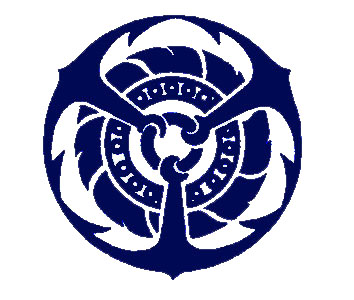 เอกสาร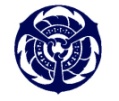 ผู้ขอดำรงตำแหน่งทางวิชาการ รองศาสตราจารย์ว่าที่ น.ท. ผศ.สันติ  งามเสริฐ ร.น.